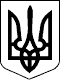                             128 СЕСІЯ  ЩАСЛИВЦЕВСЬКОЇ СІЛЬСЬКОЇ РАДИ7 СКЛИКАННЯРІШЕННЯ 09.10.2020 р.                                       № 2599 с. ЩасливцевеПро затвердження технічної документації із землеустрою щодо  встановлення (відновлення) меж земельної ділянки Розглянувши заяву громадянина Росії *** щодо намірів розробки технічної документації із землеустрою щодо встановлення (відновлення) меж земельної ділянки в натурі (на місцевості) що належать йому на підставі свідоцтва про право на спадщину за заповітом, та додані документи, враховуючи що земельна ділянка розташована на території Щасливцевської сільської ради Генічеського району Херсонської області, керуючись ст. 55 Закону України "Про землеустрій", пункту 2 розділу VІІ Прикінцеві та перехідні положення Закону України "Про Державний земельний кадастр", приписами Земельного кодексу України, ст.. 26 Закону України "Про місцеве самоврядування в Україні", сесія Щасливцевської сільської радиВИРІШИЛА:1.Затвердити громадянину *** технічну документацію із землеустрою щодо встановлення  (відновлення) меж земельної ділянки в натурі (на місцевості) для ведення товарного сільськогосподарського виробництва загальною площею 6,6600 га згідно Сертифікату на право на земельну часту (пай) серії ***№ *** від 17 квітня 2000 року, на підставі Свідоцтва про право на спадщину за заповітом від 1 вересня 2020 року(спадкова справа №***, зареєстровано в реєстрі за № ***), кадастровий номер 6522186500:04:001:22***, розташованої за адресою: Щасливцевська сільська рада Генічеського р-ну Херсонської області. 2.Виділити в натурі на місцевості гр. *** земельну частку (пай) згідно Сертифікату на право на земельну часту (пай) серії *** № *** від 17 квітня 2000 року, на підставі Свідоцтва про право на спадщину за заповітом від 1 вересня 2020 року(спадкова справа №***, зареєстровано в реєстрі за № 1060), кадастровий номер 6522186500:04:001:22*** земельну ділянку, зазначену в п. 1 даного рішення.3.Зобовязати гр. *** передати Сертифікат на право на земельну часту (пай) серії *** № *** від 17 квітня 2000 року до Відділу у Генічеському районі головного управління Держгеокадастру Херсонської області на зберігання, як такий що втратив чинність.4.Попередити громадянина *** про те, що протягом року згідно Закону України він зобов’язаний відмовитись від земельної ділянки5.Контроль за виконанням даного рішення покласти на комісію Щасливцевської сільської ради з питань регулювання земельних відносин та охорони навколишнього середовища.Сільський голова                                                              В ПЛОХУШКО